Vyhodnocení dotazníkového šetřeníV období prosinec 2018 – leden 2019 proběhlo dotazníkové šetření, které se týkalo plánované regenerace sídliště ohraničeného ulicemi Kladenská, Žižkova, K. Čapka a Smetanova. 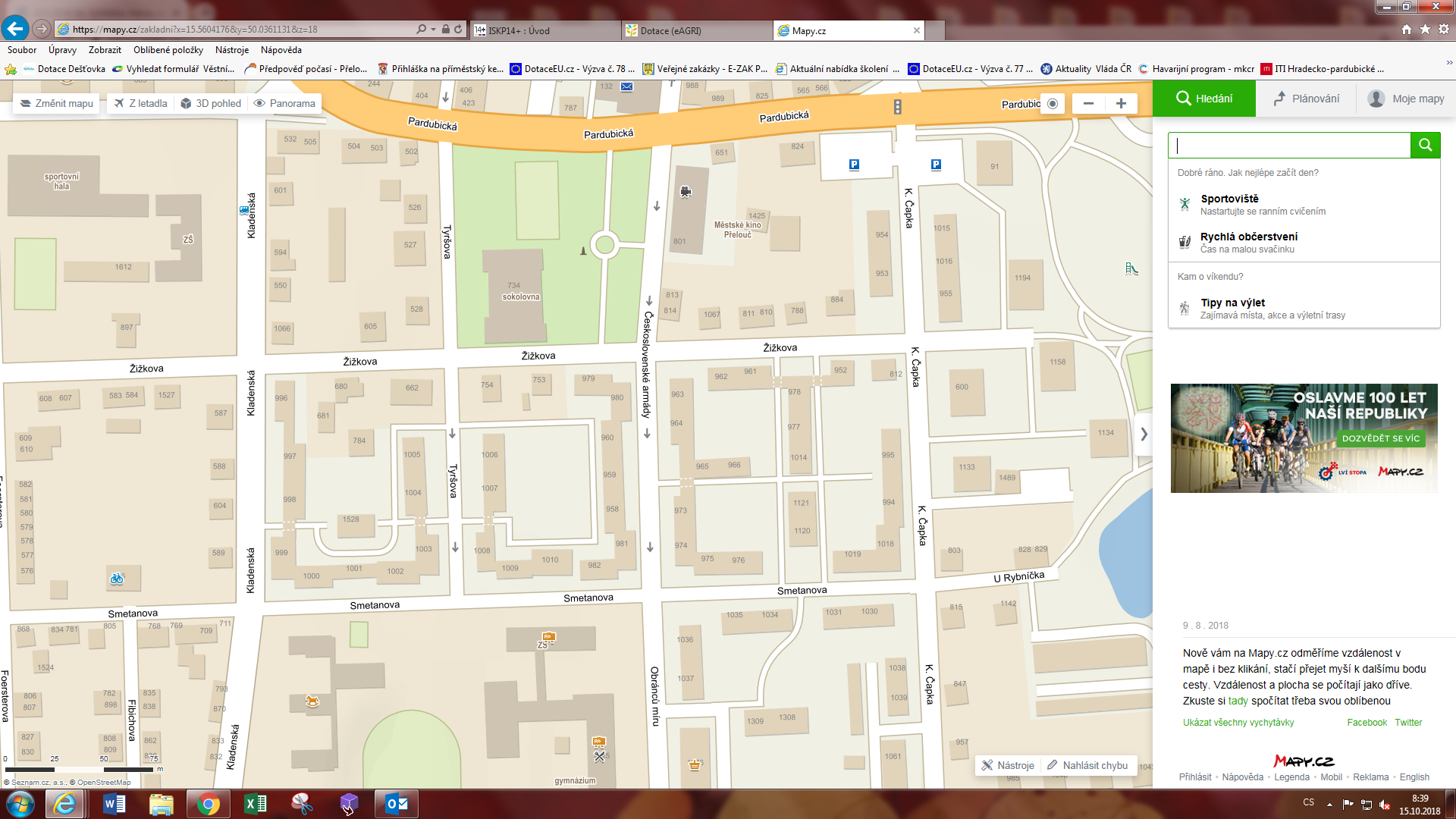 Všechny obyvatele bytových domů v dané lokalitě osobně navštívila externí spolupracovnice Městského úřadu Přelouč a na základě navrácených dotazníků byly zjištěny tyto skutečnosti:více jak polovina obyvatel žije na sídlišti více než 16 let (jedná se zejména o domácnosti o 1 až 2 členech) přes 60 % obyvatel nehodlá měnit své dosavadní bydlenípolovina domácností vlastní 1 automobil a v této souvislosti se jako nejvíce problematické jeví parkování v ulicích Žižkova, Smetanova a K. Čapkaprůjezdnost autem byla velmi kritizována v ulici Smetanova a v jednotlivých dvorech uprostřed zástavby bytových domů (velké množství aut parkujících i na trávnících)z hlediska veřejného osvětlení se jako zásadní problém projevilo nedostatečné osvětlení ve dvorech v celé lokalitě je nedostatek laviček, odpadkových košů, stojanů na kola a košů na psí exkrementypřevážná většina respondentů považuje sídliště za bezpečné, méně bezpečné shledávají přecházení vozovky v ulicích Smetanova a K. Čapkaobyvatelé by rádi uvítali bezbariérovou úpravu chodníků, více zeleně a vybudování více ploch pro rekreaci a sport (dětská a workoutová hřiště)Výstupy z provedeného dotazníkového šetření budou zapracovány do projektové dokumentace pro provedení stavby a budou zároveň jedním z podkladů pro získání dotace z programu Regenerace sídlišť - úprava veřejných prostranství.Dotčeným respondentům velice děkujeme za spolupráci!		Odbor správy majetku, Ing. Lada Kubínová					